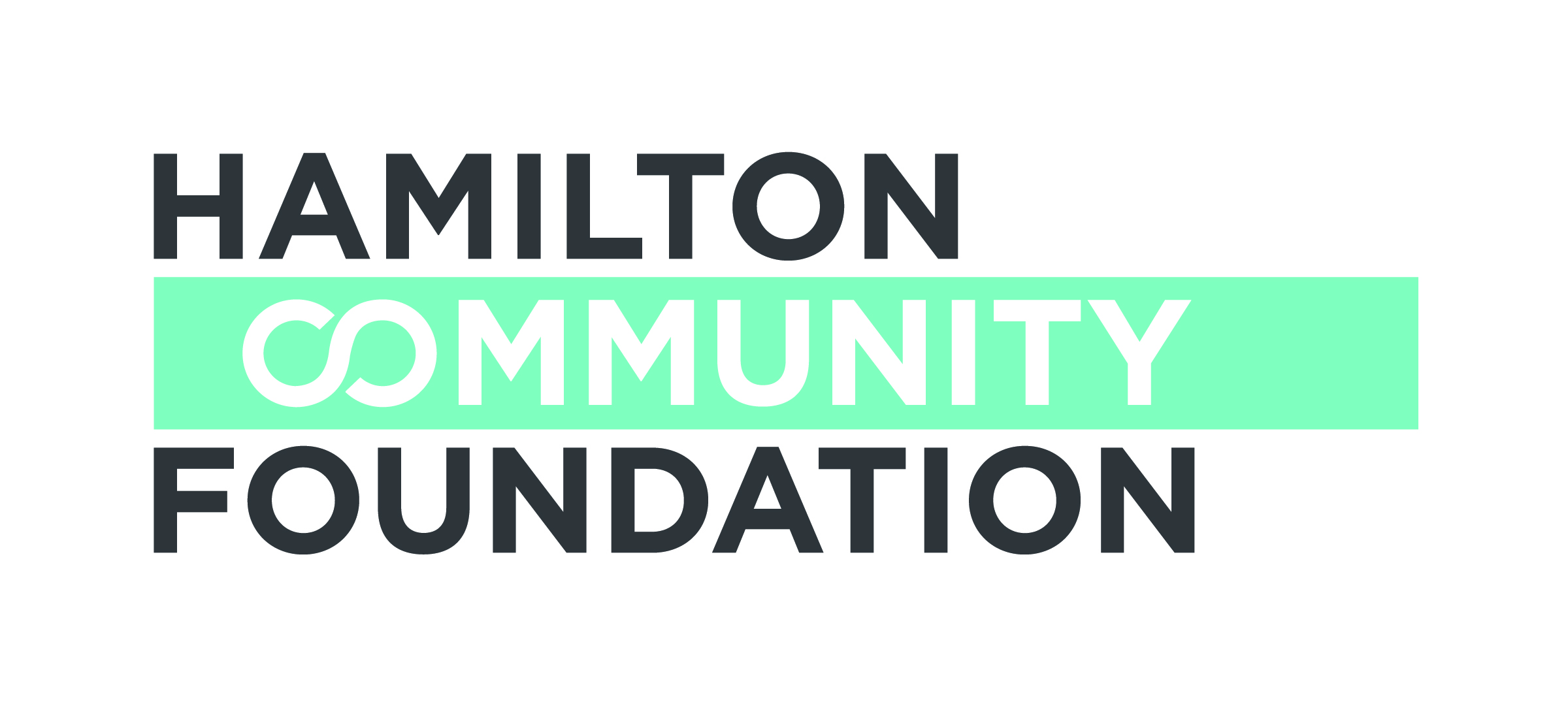 HAMILTON COMMUNITY FOUNDATIONFINAL REPORT (ABBREVIATED)                                                                                          Due:   ________________As a recipient of a grant from Hamilton Community Foundation, we ask that you complete the following form.  This information will allow us to share with the donor the impact of their grantmaking.Please reply briefly to the following questions:Project Outcomes  How were the funds provided used by your organization?_____________________________________________________________________________________________________________________________________________________________________________________________________________________________________________________________________________________________________________________________________________________________________________What specific outcomes did you achieve for your target population or community? How did the participants or target audience benefit from your project? ________________________________________________________________________________________________________________________________________________________________________________________________________________________________________________________________________________________________________________________________________________________________________________________________________________________________________________________________________________________________________________________________________________________________________________________________________Attachments:Detailed accounting of how the specific grant dollars from this Foundation were spentOne copy of any resource/publicity material produced with funding from Hamilton Community FoundationPhotographs of activities relating to the funded project, if appropriateResource/publicity material acknowledging support from Hamilton Community FoundationReports are to be submitted via email to:Sharon Charters, Grants Manager ats.charters@hamiltoncommunityfoundation.ca 